*AFFIRMATION OF FAITH       In life and in death we belong to God.  Through the grace of our Lord Jesus Christ, the love of God, and the communion of the Holy Spirit, we trust in the One Triune God, the Holy One of Israel, whom alone we worship and serve.      In gratitude to God, empowered by the Spirit, we strive to serve Christ in our daily tasks and to live holy and joyful lives.  With believers in every time and place, we rejoice that nothing in life or in death can separate us from the love of God in Christ Jesus our Lord.  Glory be to the Father, and to the Son, and to the Holy Spirit.  Amen.          From: A Brief Statement of Faith, Presbyterian Church (USA)*Hymn No. 772 Live into Hope*Charge & Benediction *Share the Peace of ChristGo now in peace, go now in peace,May the love of God surround you everywhere, Everywhere you may go. Worship LeadersPastor, The Rev. Holly Clark-PorterMusic Coordinator, Lily Li Guest Musician, Kay Barlow                                                       Liturgist, Susan Pepe                                                                            Clerk of Session, Sandy Johnson                                                            Child Care Help, Audrey Divine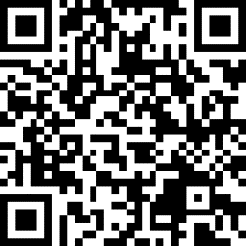 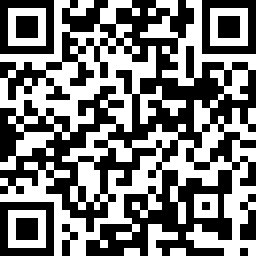 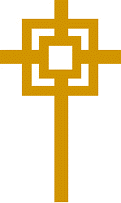 Fredonia Presbyterian ChurchMay 21, 2023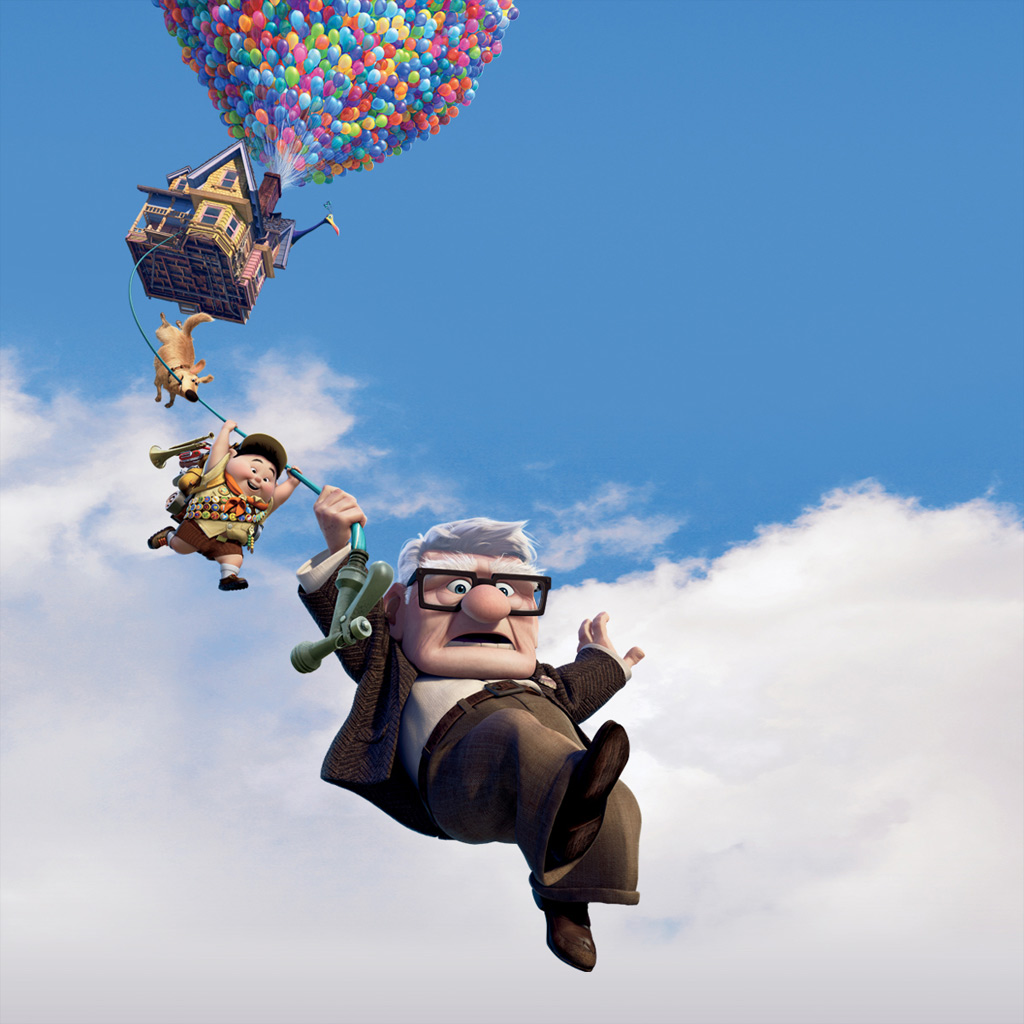 Up (2009), Walt Disney Pictures, Pixar Animation StudiosPrepare for WorshipWelcome to worship, where God gathers us in the name of love. At FPC, we hope to be challenged by Scripture, comforted by community, and energized by service. If you’re new here or it’s been a while, we’re glad you walked in today. For more, check out the bulletin insert.  All people: toddlers, teenagers, Gen Xers, Boomers and beyond, LGBTQIA+ folx, conservative or liberal people, and those with differing abilities and mental health—all—are cherished and affirmed here.GatherPrelude					   			 - Kay Barlow Chiming of the HourUse this moment of silence to gather your heart and mind as we prepare for worship.Welcome & Announcements		    	                       - Rev. HollyChoral Introit						*Call to Worship    			                           	             - Susan Pepe           One: In this season of thought-provoking and preparation, we come to be renewed and refreshed.
Many: We come to be inspired by the stories of love and joyful celebrations!
One: We come to listen for words of hope and renewal;
Many: We come with open eyes, an open mind, and open hearts. 
One: Come Let us worship our God-the One who holds all things in store for us in this season of refreshening.*Hymn No. 263 All Hail the Power of Jesus' Name vs. 1 & 2Unison Prayer of DedicationGod, our comfort and our strength, bless our offerings and renew our spirits. As you call the faithful to courage in these days, we hope to rise to the occasion. Where you ask us to endure, bring us companionship in the struggle. Where you ask us to share what we have, may our hearts overflow with generosity. Where you ask us to open ourselves to radical change, make us brave and wild with imagination. Amen.Call to Confession and Silent Confession                                                      (You are invited to share your wrongdoings and sorrows with God). Unison Prayer of Confession                                                                     Christ who was and is to come, we stand looking up at the heavens, looking for you there. Forgive us for believing you have left us. Forgive us for failing to recognize you in the world around us. Forgive us for waiting idly for your return, instead of doing the work you have called us to do. You are above us, around us, before us, within us; help us to embody you in our time and place, today, tomorrow, and forevermore. Amen.Assurance of Pardon Sung Assurance Hymn No. 451 Open My Eyes, That I May See, vs. 1 & 2WordPrayer of Illumination                                                                               Hebrew Text: Psalm 47Choral AnthemChildren’s MomentGreek Text: The Gospel of Luke 24:44-53The Word of the LordThanks be to GodSermon 						Musical Reflection					 - Kay Barlow   Welcome New Members Peggy SissonSue RocqueKatie PrendergastMatt PrendergastWing Lee Haight-WillsSharon MugleTrisha LehnenEngagePrayers of the PeopleThe Lord’s PrayerOur Father who art in heaven, hallowed be Thy name. Thy kingdom come, Thy will be done, on earth as it is in heaven. Give us this day our daily bread and forgive us our debts as we forgive our debtors. Lead us not into temptation but deliver us from evil. For Thine is the kingdom and power and the glory forever.  Amen.